May 12, 2016Clara Balsano PhDWan-Long Chuang MD, PhDEditors, World Journal of HepatologyDear  Drs Balsano and Chuang:	We are respectfully submitting our manuscript entitled:   Liver resection for early hepatocellular cancer:  comparison of 3 centers in different countries  This study underwent statistical review in detail by a biomedical statistician (Dr Yurii Shvetsov), who is also a coauthor in this manuscript.  He has reviewed the statistical methods, results and edited the manuscript for statistical accuracy as well. Sincerely,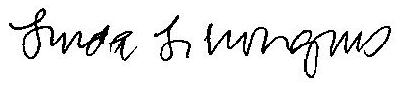 Linda L. Wong MD